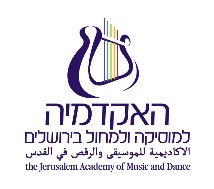 סדנת התמחות תשפ"ד - סילבוסמהות הסדנה:הסדנא מהווה מסגרת תומכת למורים המתחילים את שנת עבודתם הראשונה. מסגרת זו מעניקה ליווי לצורך צמיחת המתמחה על ידי טיפוח אישי ומקצועי, תוך כדי התנסות בתהליכי התמודדות עם קשיים, התלבטויות ומציאות חדשה בתפקידו כמורה ובכניסתו לעולם ההוראה.מטרות הסדנה:טיפוח מסגרת לצמיחה אישית ומקצועיתיצירת קבוצות תמיכה באמצעות דיון בבעיות משותפותפיתוח וליווי תהליכים לטובת השתלבות במערכת החינוךפיתוח מיומנויות לצורך התמודדות עם קשיים ודילמותטיפוח שייכות להוראהתיווך בין הידע התיאורטי למעשיהשתלבות והכוונה במציאות הבית ספריתמבנה הסדנה:הסדנא מתקיימת באקדמיה למוסיקה ולמחול בירושלים בימי שישי וכוללת 60 שעות עם ציון.המפגשים מתקיימים על פי לוח הסדנה לאורך כל שנת הלימודים מספטמבר ועד יוני. במה הסדנה עוסקת? הסדנא כוללת הרצאות אורח, שיח עמיתים שיש בו שיתוף בקשיים והצלחות תוך חשיבה משותפת ודיון סביב נושאים מגוונים. ישנו דגש על פיתוח אסטרטגיות לפתרון בעיות, קבלת החלטות, התנסות והסתגלות למציאות חדשה. תכני הסדנה מתאימים על פי תחום הדעת ובהתאם לתכנים של אגף ההתמחות.נושאי הסדנה:פתרון בעיות משמעת ונורמות התנהגות בכתה – כלים בתכנון, ארגון וניהול כתה.תקשורת בין מורים לתלמידים ובין עמיתיםהשתלבות במערכת החינוך הבית ספרית – המציאות הבית ספריתאינטראקציה אל מול החונך, הממונים וצוות ביה"סארגון וניצול זמןהתמודדות עם ילדים בעלי צרכים מיוחדיםמתן וקבלת משוב אפקטיבי, רפלקציה, הערכה מעצבת ומסכמתעידוד מוטיבציה פנימית בקרב המורה והתלמידמיקוד מטרתי כמורהחובות הקורס:חובת נוכחות במפגשים: חובה להגיע בזמן ולצאת רק בסיומה. אישור נוכחות ינתן על ידי חתימה בתחילה ובסיומה של כל סדנה.השתתפות פעילה: הצגת אירוע (אחד לפחות) במהלך הסדנה. סעיפים א' ו-ב' (20%) הגשת מטלות (30%): ניהול יומן רפלקטיביהגשת יומן רפלקטיביהשתתפות ב"שוק מערכים" (לפחות פעם אחת)שיתוף של סיפור מקרה (לפחות אחד) במהלך השנהמוכנות לפרזנטציותהגשת מטלות בזמן על פי התוכנית  עבודת גמר (50%): הגשת העבודה במלואה: הצגת עבודה מעשית (פרזנטציה)הגשת עבודה כתובה על פי הנחיות לעבודת הגמרשימוש בביבליוגרפיה (סקירת ספרות)הגשת מצגת וסרטוןדמי רישום: אישור סיום סדנת ההתמחות מותנית בתשלום דמי רישום . תשלום זה הינו חד פעמי. יש לפנות לגזברות האקדמיה על מנת לקבל אישור תשלום ולא יאוחר מנובמבר 2023.